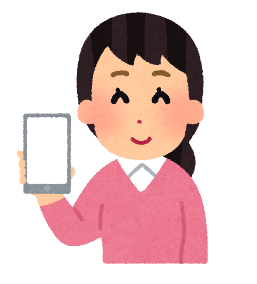 　　　　　　ネットモラル学習資料(中学生用記入見本02-３)   2020 ©　松本市教育委員会